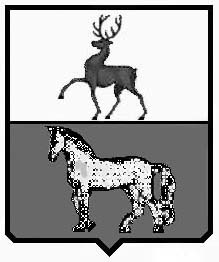 АДМИНИСТРАЦИЯ ПОЧИНКОВСКОГО МУНИЦИПАЛЬНОГО РАЙОНАНИЖЕГОРОДСКОЙ ОБЛАСТИПОСТАНОВЛЕНИЕот 07.09.2020 № 522О проведении на территории районаДекады пожилых людей в 2020 годуВ целях привлечения внимания общества к проблемам старшего поколения, сохранения традиций проявления милосердия и в связи с Днём пожилых людей:1. Провести на территории Починковского муниципального района с 1 по 10 октября 2020 года Декаду пожилых людей.2. Утвердить состав оргкомитета по проведению мероприятий, посвящённых Декаде пожилых людей, согласно приложению 1 к настоящему постановлению.3. Утвердить План мероприятий, посвящённых Декаде пожилых людей, согласно приложению 2 к настоящему постановлению.4. Рекомендовать главам администраций сельсоветов:4.1. Создать оргкомитеты по проведению Декады пожилых людей.4.2. Обеспечить выполнение мероприятий по подготовке и проведению Декады, посвящённой Дню пожилых людей.5. Ответственным за проведение мероприятий обеспечить реализацию плана мероприятий.6. Управляющему делами администрации Починковского муниципального района (Белову А.А.) обеспечить размещение настоящего постановления в установленном порядке на сайте администрации Починковского муниципального района.7. Контроль за исполнением настоящего постановления возложить на заместителя главы администрации района А.В.Судаева.Главаадминистрации района	М.В.ЛаринПриложение 1к постановлению администрацииПочинковского муниципального районаот 07.09.2020 № 522Составорганизационного комитета по проведению мероприятий,посвящённых Декаде пожилых людейСудаев А.В. - заместитель главы администрации района, председатель организационного комитета;Усенков О.И - директор ГКУ НО «УСЗН Починковского района», заместитель председателя организационного комитета (по согласованию).Члены оргкомитета:Болушева Л.Н. - начальник управления культуры и спорта администрации района;Жирова И.А. - начальник управления образования администрации района;Дьякова Р.Н. - председатель районной общественной организации ВОИ (по согласованию);Карпушкина О.Н. - главный врач ГБУЗ НО «Починковская ЦРБ» (по согласованию);Белов С.В. - директор МБУК «ПКДЦ»; Рытов М.Ю. - главный редактор МАУ редакции районной газеты «На земле Починковской»;Попова Г.А. - директор ГКУ «ЦЗН Починковского района» (по согласованию);Мелин А.В. - директор ГАУ НО «ФОК Урожай в с. Починки Нижегородской области» (по согласованию).Приложение 2к постановлению администрацииПочинковского муниципального районаот 07.09.2020 № 522ПЛАНмероприятий, посвящённых Декаде пожилых людей в Починковскоммуниципальном районе№Мероприятия Дата проведенияМесто проведения1.Онлайн-концерт, посвящённый Дню пожилого человека «А в сердце молодость поёт».1 октябряонлайнhttps://vk.com/kultura_pochinki2.Онлайн-заседание в семейном клубе «Очаг», посвящённый Дню пожилого человека «Назад в СССР».3 октябряонлайн3.Выставка изделий, выполненных мастерицами клуба «Дуняша» в технике декупаж «Чайный домик»7 октябряВитраж РДК4.Онлайн-встреча с хором ветеранов «Осень жизни» - «С песней по жизни».9 октябряонлайн5.День почитания зрелости «Чтобы осень была золотой»:-виртуальная выставка «В гармонии с возрастом»;-акция поздравлений «Добрым словом друг друга согреем»;-мастер-класс «Подарки для бабушек и дедушек», «Красота своими руками»;-праздничная онлайн-программа «Чтобы осень была золотой»;-онлайн-фотосессия «Дедушка+бабушка+я»01.10.2020 г.ЦБhttps://vk.com/id388201096https://ok.ru/p.tsentralnayabiblioteka6.День пенсионной грамотности:-презентация «Новое в пенсионном законодательстве»;- «Подача обращения в государственные органы и должностным лицам».02.10.2020 г.ЦБ (ПЦПИ)https://vk.com/public1945350507.День пожилого человека:- видео-обзор «Бабули и дедули в детской литературе»- виртуальная развлекательная программа «Голова седая, да душа молодая»- онлайн-акция фоторабот «Бабушка рядышком с дедушкой»01.10.2020 г.ЦДБhttps://vk.com/club152739089https://ok.ru/p.detskayabiblioteka8.Литературный онлайн-час «Как прежде нужны и любимы»01.10.2020 г.Наруксовская п/б-филиал №1Одноклассники: id-5780109526243110.Тематическийонлайн-вечер «Чтобы осень была золотая»02.10.2020 г.Азрапинская п/бhttps://vk.com/id59250234611.Онлайн-акция поздравлений «От всей души»03.10.2020 г.Арзинская п/бОдноклассники: id59280886274512.День уважения старшего поколения «Вам мудрость подарили годы»01.10.2020Байковская п/бhttps://ok.ru/profile/56771975161313.Литературный онлайн-час «Золотая пора»04.10.2020 г.Маресевская п/бhttps://vk.com/id50677669414.Фольклорные онлайн-посиделки «На Руси за чашкой чая»03.10.2020 г.Ризоватовская п/бОдноклассники: id5748408059803115.Литературная онлайн-встреча «Возраст - это ошибка, если молод человек душой»01.10.2020 г.Пеля-Хованская п/бhttps://ok.ru/profile/58667171328216.Онлайн-фотоакция «Золотая осень жизни»02.10.2020 г.Саитовская п/бid 59165499217817.День уважения пожилых людей «Возраст жизни не помеха»: виртуальная выставка, презентация, мастер-классы и др.01.10.2020 г.Ужовская п/бОдноклассники: id568729755467, ВК: id50507777018.Краеведческая виртуальная встреча«Вам мудрость подарили годы»02.10.2020 г.Шагаевская п/бhttps://ok.ru/profile/57249268670719.Цикл книжных выставок «Золотая осень серебряного возраста», «Пусть будет теплой осень жизни», Хорошо нам рядышком с дедушкой и бабушкой» и др.01.10.2020 г.- 10.10.2020 г.Сельские библиотеки-филиалы20.Районная осенняя акция «Ветеран живет рядом» по оказанию помощи престарелым людям 03.09.-30.10.2020Дома и приусадебные участки ветеранов войны и труда21.Книжная выставка «Человек пожилой -это мудрость и клад»20.09.-10.10.2020Школьные библиотеки22.Выставки детского рисунка «Пример для подражания»01.10.2020-10.10.2020Образовательные организации23.«Почта добра» –поздравление ветеранов с праздником 01.10.-10.10.2020Образовательные организации24.Классные часы, библиотечные чтения,тематические беседы, выпуск стенгазет 01.10.-10.10.2020Образовательные организации25.Онлайн-выставки творческих работ «Мы вместе все можем» учащихся начальных классов и воспитанников ДОУ , изготовленных совместно с бабушками и с дедушками 01.10.-10.10.2020Образовательные организации26.Конкурс сочинений «Человек славен добрыми делами»01.10.-10.10.2020Образовательные организации27.Мастер класс «Открытка ко дню пожилого человека» 02.10.2018Государственное бюджетное учреждение «Починковский дом-интернат»28.Просмотр художественного фильма «Цыган»06.10.2018Государственное бюджетное учреждение «Починковский дом-интернат»29.Конкурсная программа «Вспомни и напой»07.10.2018Государственное бюджетное учреждение «Починковский дом-интернат»